ORAÇÃO DOS NOIVOS INSPIRADA NO CAMINHO DOS DISCÍPULOS DE EMAÚS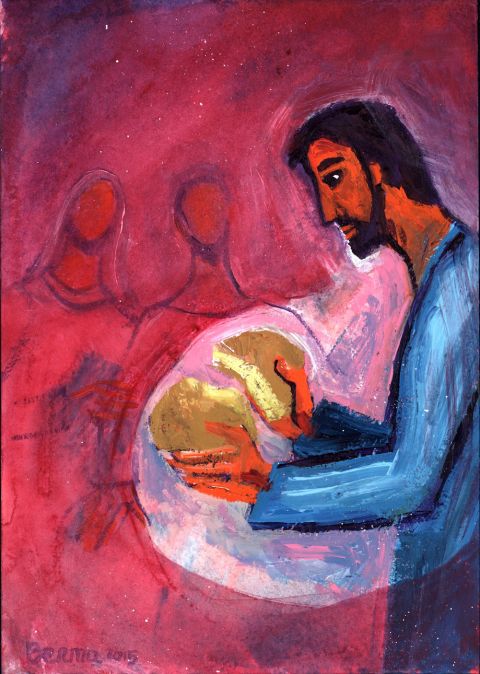 Fica connosco, Senhor!Lc 24,13-35IntroduçãoAcendamos uma vela. Criemos o nosso canto de oração. Podemos abrir a Bíblia, na parte do Novo Testamento, no final do Evangelho segundo São Lucas (Lc 24,13-35). Podemos ler o texto e meditar no nosso caminho de preparação para o Matrimónio, à luz deste belíssimo relato do encontro de Cristo Ressuscitado, na tarde de Páscoa, em que Jesus, o Companheiro invisível, Se coloca no meio dos dois discípulos de Emaús, que então desistiam, desiludidos e desanimados, do seu caminho de seguimento de Jesus. O Evangelho diz que um deles se chamava Cléofas. Do outro não diz o nome. Mas podemos imaginar que era um casal. Pensemos que, no meio de nós, no meio do casal, está o Senhor. Ele é o Companheiro, é o Caminho, é a Palavra, é a Luz, é o Pão, é o Hóspede da nossa Casa. Deixemos que Jesus Se manifeste no meio de nós e oremos. Podemos rezar esta oração, em diálogo conjugal. Podemos criar alguma música de fundo, que nos ajude a serenar. Noivo:Senhor Jesus Ressuscitado: quando naquele primeiro dia da semana, a noite caía e caminhávamos cegos pelo mundo,sem rumo, sem fogo e sem esperança,no desencanto da hora presente,com medo do futuro e do compromisso, Tu irrompeste na estrada das nossas vidas e cruzaste o nosso caminho! Ambos: Fica connosco, Senhor!Noiva:Senhor Jesus Ressuscitado:nosso amigo, nosso confidente e discreto companheiro,escutaste a voz trémula do nosso coração!Deste-nos, firme, a Tua Mão, aproximaste os nossos passos vacilantese fizestes que eles seguissem em caminho largoe na mesma direção.Ambos: Fica connosco, Senhor!Noivo: Senhor Jesus Ressuscitado,Tu vens ao nosso meio e trazes luz às nossas discussões,entendimento às nossas incompreensões,alegria e paz aos nossos corações. Ambos: Fica connosco, Senhor!Noiva:Agora, que se aproxima a hora da intimidade, a hora da entrega, da partida e da missão,agora que chega o tempo sem tempo, de darmos inteiramente e para sempre o corpo e a alma,  o sangue e a vida, eis-nos diante de Ti, Senhor Jesus Ressuscitado.Nós Te suplicamos, como outrora os discípulos de Emaús:Ambos: Fica connosco, Senhor!Noivo: Fica connosco, Senhor, porque sem Ti, a maravilhosa centelha deste sentimento de amorcorre o risco de se apagar no gelo da noite!Ambos: Fica connosco, Senhor!Noiva:Fica connosco, Senhor, porque sem Ti, os nossos pensamentos de amorpodem ceder à loucura da imaginação.Fica connosco, Senhor, porque sem Ti, a nossa vontade de amarpode conhecer o desespero e o cansaço!Ambos: Fica connosco, Senhor!Noivo:Fica connosco, Senhor, porque sem Ti a alegria do amor pode inquinar nas águas turvas da rotina.Fica connosco, Senhor, porque só a graça do Teu perdão nos levantará,só a Luz da Tua Palavra nos iluminará,só o vinho novo do Teu amor nos renovará, na esperança.Ambos: Fica connosco, Senhor!Noiva:Fica connosco, Senhor, e faz do nosso amor de cada diaa  expressão viva daquele Amor eternocom que Tu amas a Igreja, Tua Esposa querida,e assim nos amas primeiro… e nos amas a todos até ao fim! Ambos: Fica connosco, Senhor!